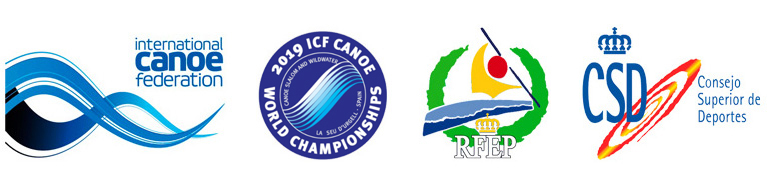 Nota de premsa 
23 de setembre de 2019Inaugurats els Mundials de Canoe Eslàlom i Descens ICF 2019 de piragüisme d’aigües braves a La Seu d’UrgellEl diumenge 22 de setembre van quedar inaugurats els Mundials de Canoe Eslàlom i Descens 2019, que se celebraran del 25 al 29 de setembre al Parc Olímpic del Segre.La inauguració dels Mundials va comptar amb una rua pels carrers de La Seu d'Urgell prèvia a l'acte de presentació que va acollir el poliesportiu municipal, ple a vessar d'espectadors i amb palistes de fins a 63 nacionalitats diferents.L’acte al poliesportiu municipal va començar puntualment a les 19.30 del diumenge 22 de setembre amb unes graderies plenes de gom a gom amb espectadors i més de 900 places a la pista poliesportiva que, a mida que entraven els atletes i entrenadors al recinte durant la presentació, s’anava omplint amb les delegacions de fins a 63 països.Les autoritats que van intervenir en l’acte van ser l’alcalde de la Seu d’Urgell, Jordi Fàbrega i Sabaté, el president de la RFEP, Juan José Román Mangas, i el president de la ICF i membre del COI, José Perurena.L’acte d’inauguració va anar precedit d’una rua pels carrers de La Seu d’Urgell amb una piragua gegant anomenada Cuca Kayak moguda per 20 piragüistes/ciclistes i envoltada d’animació musical i a l’escenari del poliesportiu l’artista local Yldor va portar a terme un brillant espectacle preparat per a l’ocasió que barrejava equilibris en bicicleta, rem i roda Cyr.Imatges de l'equip espanyol i de la inauguració dels Mundials de La Seu d'Urgell: https://we.tl/t-LvSGiJvnsAInformación completa dels palistes i programa competició al web https://www.canoeicf.com/es La delegació espanyola está conformada per 23 palistes (15 de Canoe Slalom i 8 de Descens):Equip espanyol d’eslàlom (CSL)CAIAC FEMENÍ - DK1CAIAC MASCULÍ - HK1CANOA FEMENINA - DC1CANOA MASCULINA - HC1CANOA DOBLE MIXTA - XC2 Equip espanyol de descens (WWC)CAIAC MASCULÍ - HK1	CANOA MASCULINA - HC1CANOA DOBLE MASCULINA - HC2	Informació generalLa Seu d'Urgell (Alt Urgell - Lleida), capital dels Pirineus, està ubicada a 10 quilòmetres d’Andorra i a 180 quilòmetres de Barcelona. Té 12.500 habitants i es troba a una altitud de 700 m sobre el nivell del mar. La ciutat és un important centre de serveis i geogràficament està en la confluència dels rius Segre i Valira, tret que la converteix en un centre reconegut a nivell mundial per practicar esports d'aigües braves. De fet, va ser el lloc triat en els JJOO de Barcelona 92 per acollir els esports que aquesta propera tardor arribaran en forma de mundials.Informació i calendari de les competicions ICF al Parc del Segre:Campionats dels Món Canoe Slalom 
Campionats del Món de DescensMés informació:Hotels, restaurants, reserves:
Tel. +34 973 351 511
reserves@turismeseu.com 
http://www.turismeseu.com Contacte esdeveniment2019 Canoa Eslàlom ICF Copa del Món
La Seu d'Urgell – Espanya
canoeslalomseu@parcolimpic.cat 
http://canoeslalomseu.parcolimpic.cat 
http://www.rfep.es 
#canoelaseuParc Olímpic del Segre
Parc del Segre
25700 La Seu d'Urgell
Tel: +34 973 36 00 92
Fax: +34 973 36 01 92
parcolimpic@parcolimpic.cat 
http://www.parcolimpic.cat Acreditacions per a premsa: https://bit.ly/2lVqmrF
Contacte: media@canoeicf.comServei de premsa
Josep Pujol M. 679 771 001 | media@xcommunication.es
Toti Rosselló M. 670 763 555 | toti@xcommunication.esPalistaClubMaialen ChourrautATSSLaia SorribesNAUTIC MIG SEGREMarta MartínezCADI C.KPalistaClubJoan CrespoSANTIAGOTARRAKDavid LlorenteRIO ERESMASamuel HernanzATSSPalistaClubNúria VilarrublaCADI C.KKlara OlazabalSANTIAGOTARRAKAinhoa LameiroCLUB PIRAGÜISMO PENEDOPalistaClubAnder ElosegiSANTIAGOTARRAKMiquel TravéCADI C.KLuis FernándezC. D. MIÑO - TEIXUGOSPalistesNúria Vilarrubla / Samuel HernanzAinhoa Lameiro / Pau EchanizCarla Carrillo / Adrià MartínPalistaClubGuillermo AndrésLOS ÁGUILASGuillermo FidalgoCLUB KAYAK OVIEDOArnau MoranchoSICORIS CLUBPalistaClubAlan PadillaSICORIS CLUBRodrigo RamosCANOA KAYAK ZAMORAManuel FreireFLUVIAL O BARCOPalistesAlan Padilla / Xavier MirallesRodrigo Ramos / Manuel FreireArnau Morancho / German Jiménez